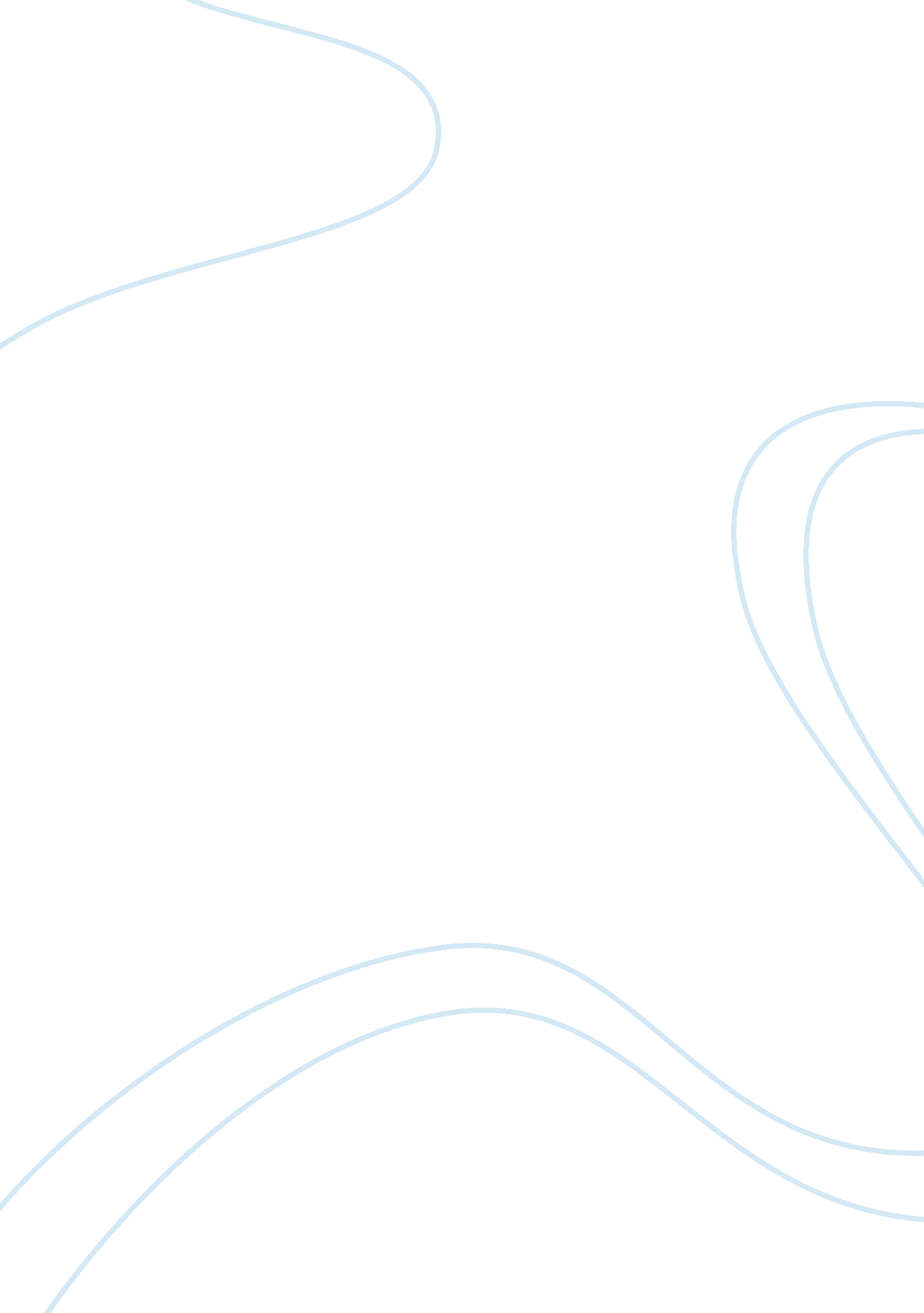 Whoever, if offence be committed, shall, if the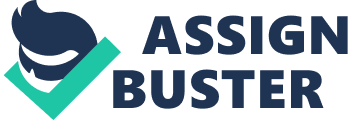 Whoever, being a public servant, intending to facilitate or knowing it to be likely that he will thereby facilitate the commission of an offence which it is his duty as such public servant to prevent, voluntarily conceals, by any act or illegal omission, the existence of a design to commit such offence, or makes any representation which he knows to be false respecting such design, If offence be committed, shall, if the offence be committed, be punished with imprisonment of any description provided for the offence, for a term which may extend to one-half of the longest term of such imprisonment, or with such fine as if provided for that offence, or with both; If offence be punishable with death, etc. or, if the offence be punishable with death or imprisonment for life, with imprisonment of either description for a term which may extend to ten years; If offence be not committed, or, if the offence be not committed shall be punished with imprisonment of any description provided for the offence, for a term which may extend to one-fourth part of the longest term of such imprisonment, or with such fine as is provided for the offence, or with both. 